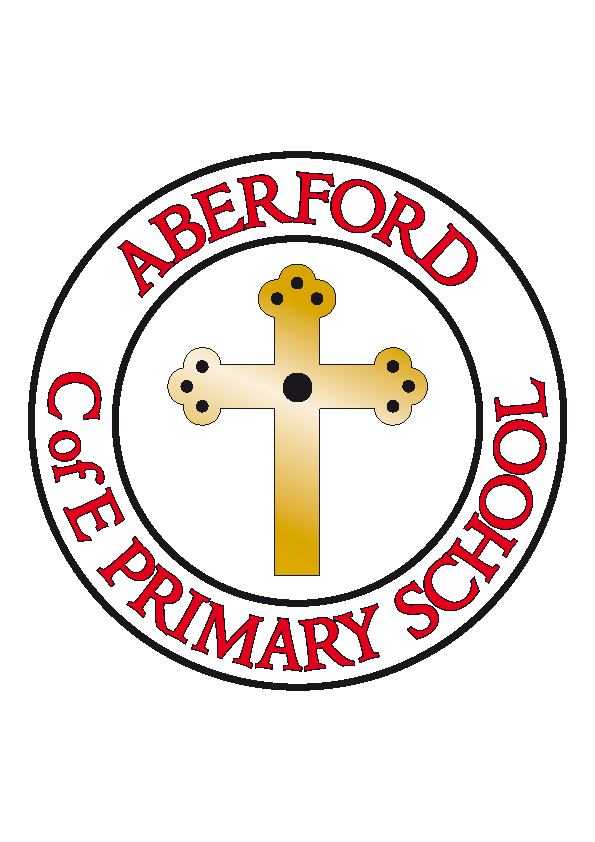 Aberford Church of England Primary SchoolSchool Lane, Aberford, Leeds, LS25 3BUTel: 0113 281 3302   Website: www.aberfordprimaryschool.co.uk Headteacher – Philippa BouldingTHE WEEK AHEAD:          Diary for the week beginning 8th May 2017SATS TEST WEEKSATS BREAKFAST MONDAY - THURSDAY FROM 8.10AM ALL YEAR 6 WELCOMEHouse Points (collected and reported by Alfie & Ellie)This week’s winners are Lotherton with 226 house points  Aberford AchievementsKayla Ali for fantastic writing in Literacy Renita Ali for her amazing handwriting in her Timone and Pumba story Caleb Parsons for his brilliant ideas about sacrifice in the story of the Monkey KingEvie Durkin for always having lovely mannersHarry Hallatt for amazing contributions in Collective Worship Anna Horsfield for producing such creative homework tasksLewis Cass for a wonderful attitude to learningA Silver award for 100 house points was awarded to: David WoodGold awards for 150 house points were awarded to: Harry, Jessica, Tommy-Lee, Caden, Logan, Sebastian, Jack, Kaitlyn, Alexa, Freya H, Freya G, Renita and Maddy CSuper Gold awards for 200 house points were awarded to: Summer, Lavaya, Liam & ZacPlatinum awards for 250 house points were awarded to:  William S, Chloe S & Charlie NKA Double Platinum award for 350 house points was awarded to AnnaYear 6 SATsAs we rapidly approach the National testing week, we would like to wish our 12 Year 6 children the very best of luck in their SATs next week.  They have worked incredibly hard, have remained focused and have been a real credit throughout the year.  We are extremely proud of you all!Welcome backWe would like to welcome back Mr Barritt after his paternity leave and congratulate him and Mrs Barritt on the birth of their new son ‘Noah’MONDAYFootball ClubTUESDAYKS1 Dance with Castleford Tigers WEDNESDAYFilm ClubTHURSDAYTag Rugby with Castleford TigersFRIDAYTuck Shop